Додаток 1до листа управління освіти, науки тамолоді облдержадміністрації__________ №  ___________Завдання  ХХІІІ  обласного турніру юних математиків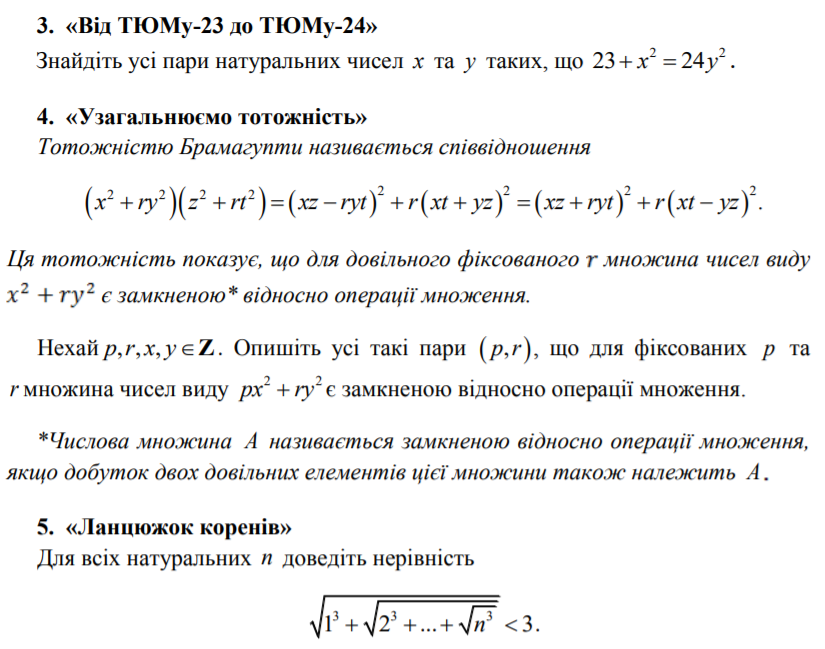 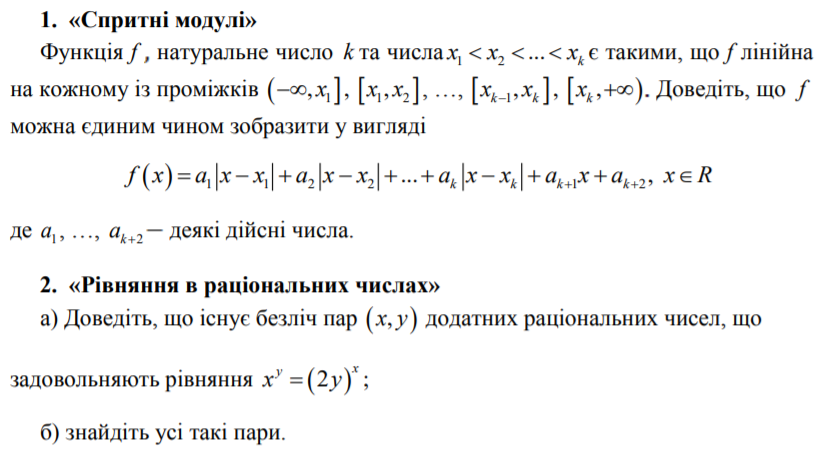 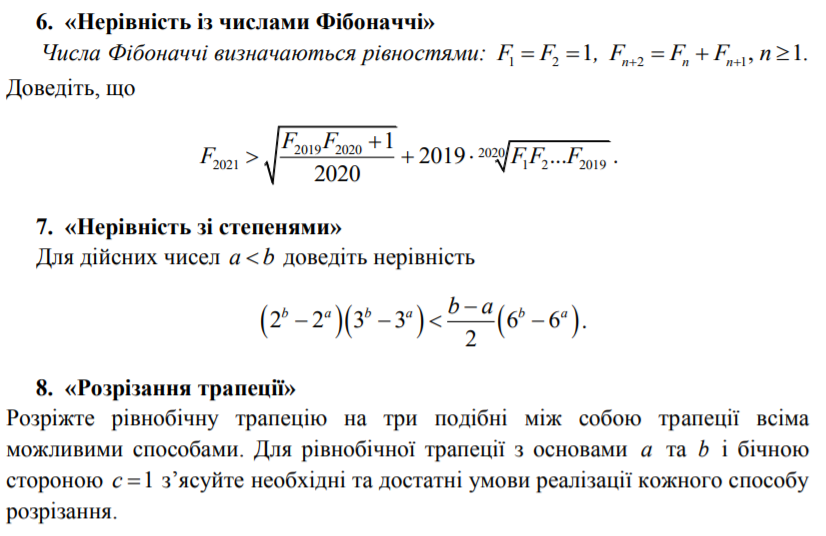 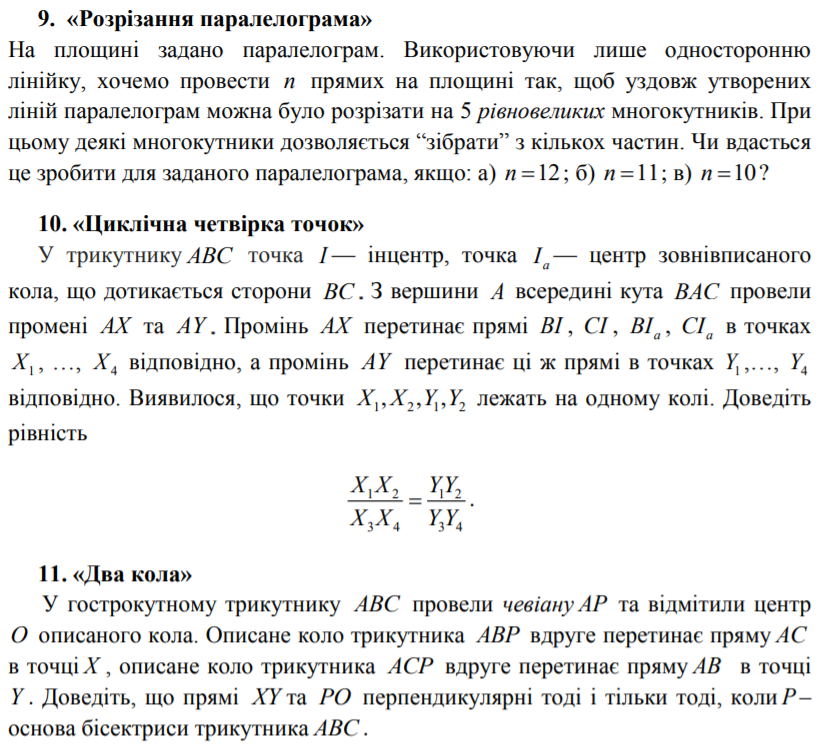 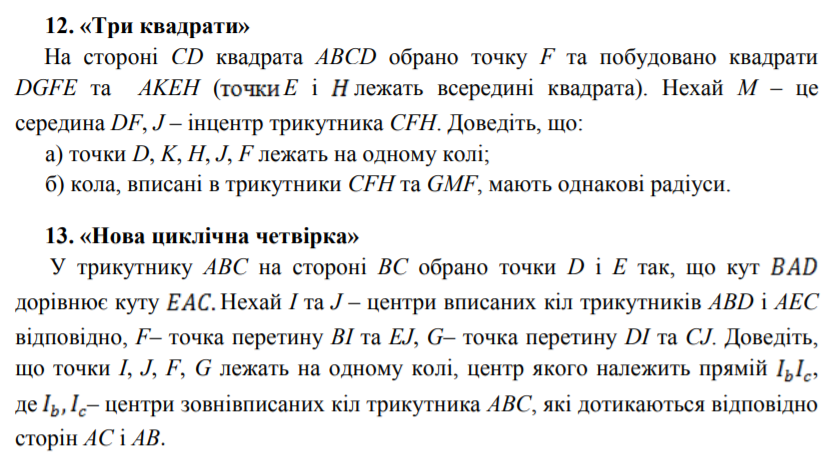 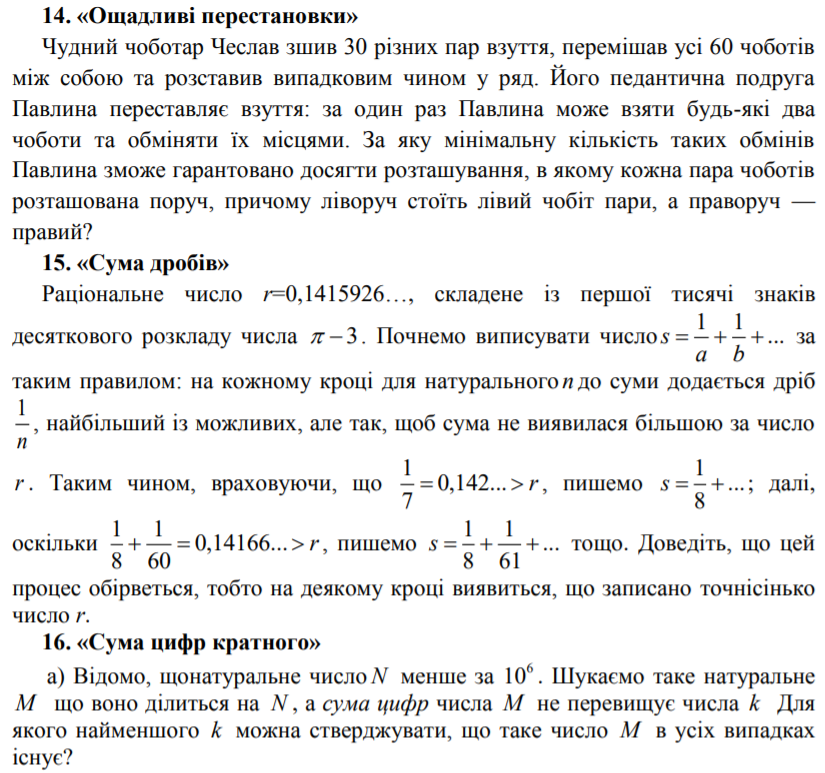 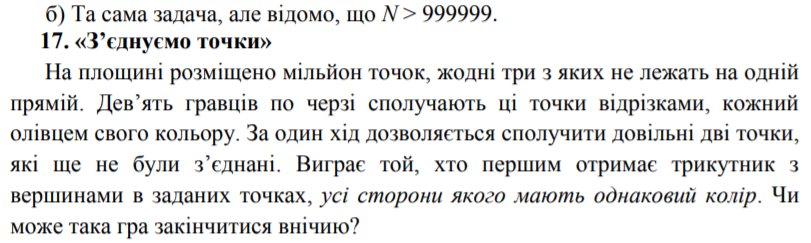 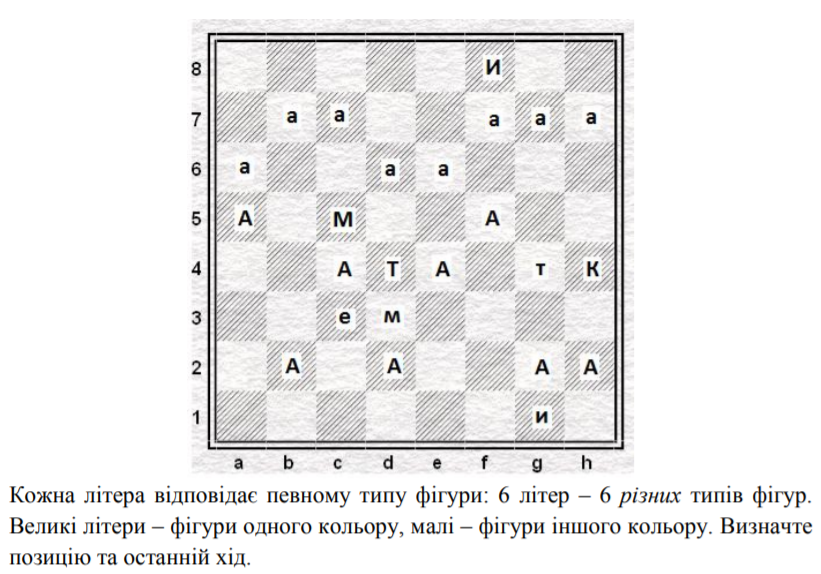 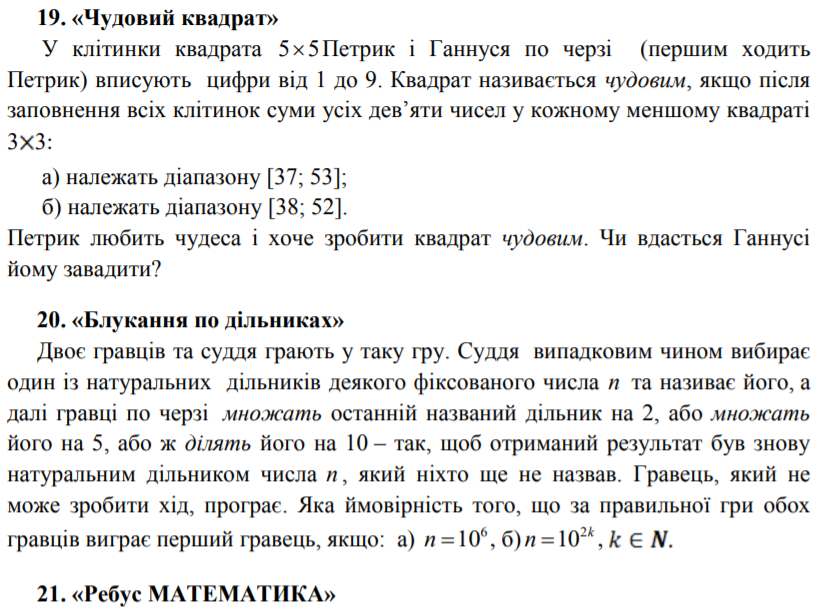 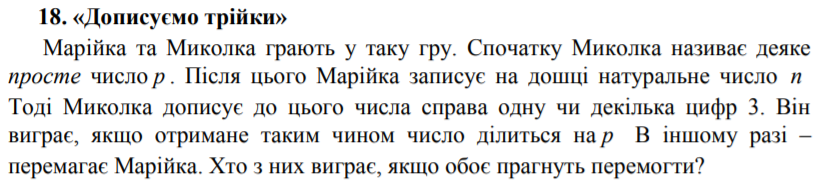 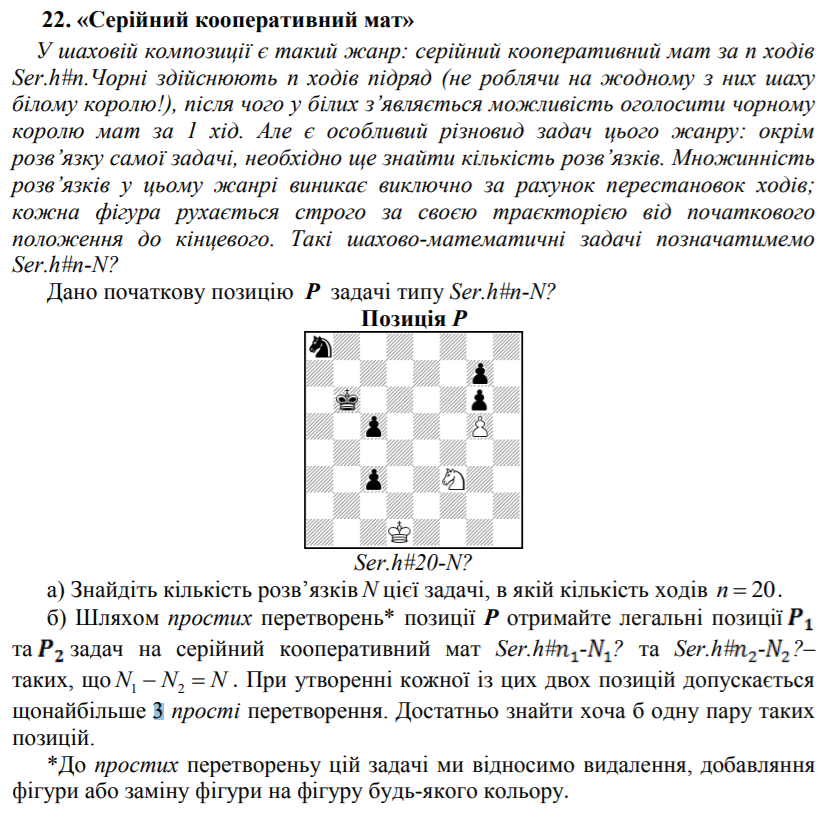 